July 2018Dear ApplicantLearning Support Assistant - Lunchtime 8.75 hours per weekMonday – Friday 11:50 – 13:35Thank you for your interest in the above post.  Please find on the school website the application pack.The closing date for application forms is Monday 16th July 2018 at 09:00am.   As part of the interview process short-listed candidates will be expected to visit the school and spend half a day in a class with students.  Details of how this may be arranged will be sent to you if you are shortlisted.When completing your application form please make sure that you pay attention to the selection criteria.  You should clearly state in your supporting statement how you meet the selection criteria.  It is very important that you do this as candidates will be selected for interview on the basis of how well they meet the criteria.Please note that all posts at Willow Dene School are subject to Disclosure and Barring Service Clearance.Thank you for your interest in the vacancy.  I look forward to receiving your completed application form either by post or email to: bpease@willowdene.greenwich.sch.ukYours sincerelyRachel HarrisonHead Teacher 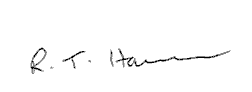 